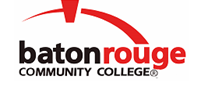 Baton Rouge Community CollegeAcademic Affairs Master SyllabusDate Approved:	27 April 2021Term and Year of Implementation:	Fall 2021Course Title:	College Algebra and TrigonometryBRCC Course Rubric:	MATH 1235Previous Course Rubric:	MATH 120
Lecture Hours per week-Lab Hours per week-Credit Hours:	5-0-5Per semester:  Lecture Hours-Lab Hours-Instructional Contact Hours:	75-0-75Louisiana Common Course Number:	CMAT 1235CIP Code:	27.0101Course Description:	Serves as a replacement for MATH 1213 (MATH 110) and MATH 1223 (MATH 111) as preparation for calculus.  Offered to students who demonstrate a high proficiency on the appropriate math placement test.  A combined course on: function properties and graphs; inverse functions; linear, quadratic, polynomial, rational, exponential and logarithmic functions with applications; systems of equations; trigonometric functions and graphs; inverse trigonometric functions; fundamental identities and angle formulas; solving equations, triangles with applications; polar coordinate system.Prerequisites:		Appropriate math placement test scoreCo-requisites:		NoneSuggested Enrollment Cap:	35Learning Outcomes.  Upon successful completion of this course, the students will be able to:1.	Analyze exponential growth and decay, logarithmic growth, linear and polynomial behavior.2.	Analyze problems using trigonometric and inverse trigonometric relations.General Education Learning Outcome(s):  This course supports the development of competency in the following area(s).  Students will:Use processes and models to solve quantitative problems. (General Education Competency:  Quantitative and Symbolic Reasoning)Assessment Measures.  Assessment of all learning outcomes will be measured using the following methods:1.	Instructor created exams and or homework2.	A comprehensive, departmental-designed final examInformation to be included on the Instructor’s Course Syllabi:Disability Statement:  Baton Rouge Community College seeks to meet the needs of its students in many ways.  See the Office of Disability Services to receive suggestions for disability statements that should be included in each syllabus.Grading: The College grading policy should be included in the course syllabus.  Any special practices should also go here.  This should include the instructor’s and/or the department’s policy for make-up work.  For example in a speech course, “Speeches not given on due date will receive no grade higher than a sixty” or “Make-up work will not be accepted after the last day of class”.Attendance Policy:  Include the overall attendance policy of the college.  Instructors may want to add additional information in individual syllabi to meet the needs of their courses.General Policies: Instructors’ policy on the use of things such as beepers and cell phones and/or hand held programmable calculators should be covered in this section.Cheating and Plagiarism:  This must be included in all syllabi and should include the penalties for incidents in a given class.  Students should have a clear idea of what constitutes cheating in a given course.Safety Concerns:  In some courses, this may be a major issue.  For example, “No student will be allowed in the lab without safety glasses”.  General statements such as, “Items that may be harmful to one’s self or others should not be brought to class”.Library/ Learning Resources:  Since the development of the total person is part of our mission, assignments in the library and/or the Learning Resources Center should be included to assist students in enhancing skills and in using resources.  Students should be encouraged to use the library for reading enjoyment as part of lifelong learning.Expanded Course Outline:I.	Functions and Their GraphsA.	Rectangular Coordinates B.	Graphing EquationsC.	Linear Equations in Two VariablesD.	FunctionsE.	Analyzing Graphs of Functions F.	Transformations of FunctionsG.	Combinations of FunctionsH.	Composite FunctionsI.	Inverse FunctionsJ.	Systems of Linear Equations II.	Polynomial and Rational FunctionsA.	Quadratic Functions and ApplicationsB.	Polynomial Functions and ApplicationsC.	Polynomials and Synthetic DivisionD.	Complex NumbersE.	Zeros of Polynomial FunctionsF.	Rational FunctionsG.	Nonlinear InequalitiesIII.	Exponential and Logarithmic FunctionsA.	Exponential Functions and Their GraphsB.	Logarithmic Functions and Their GraphsC.	Properties of LogarithmsD.	Exponential and Logarithmic EquationsE.	Applications Involving Exponential and Logarithmic FunctionsIV.	Trigonometry A.	Measuring Angles in Radians and DegreesB.	Defining the Trigonometric FunctionsC.	Right Triangle TrigonometryD.	Graphing Variations of the Six Basic Trigonometric FunctionsE.	Inverse Trigonometric FunctionsF.	Applications Involving Right TrianglesV.	Analytic TrigonometryA.	Using and Verifying Trigonometric IdentitiesB.	Solving Trigonometric EquationsC.	Using Sum and Difference FormulasD.	Using Multiple Angles FormulasE.	Using Product-to-Sum Formulas (optional)VI.	Additional Topics in TrigonometryA.	Law of SinesB.	Law of CosinesC.	Geometric Vectors and Vectors on the Coordinate PlaneD.	Algebra of Vectors and the Dot ProductE.	Complex Numbers in Trigonometric Form (optional)F.	Polar CoordinatesG.	Graphing Polar Equations